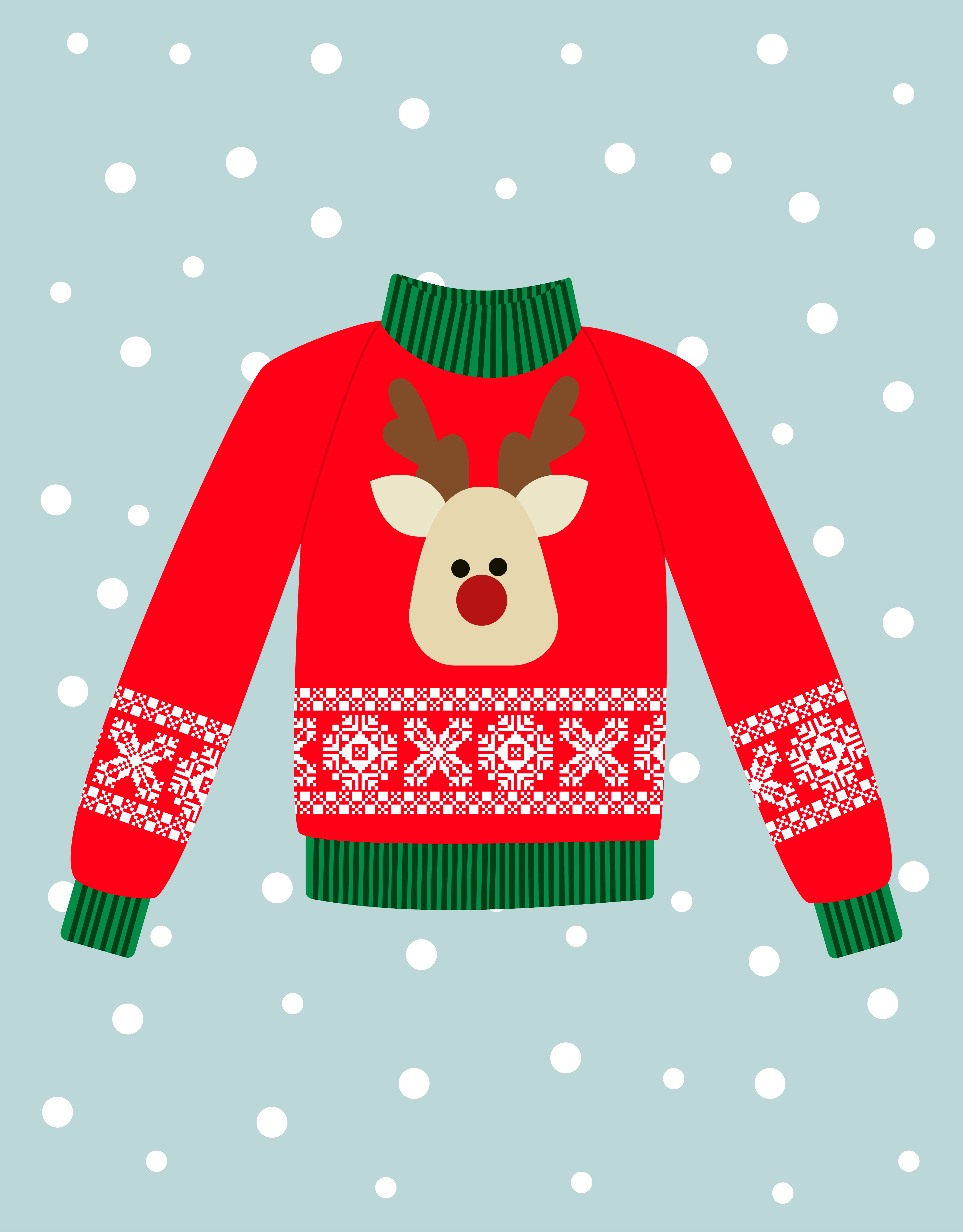 2017 Vail Holiday Sweater Run : Get your best sweater out: Route: Start at Checkpoint Charlie/Willow Bridge Road in Vail,- be guided on Beaver Dam and Forest Road, pass by the Library and get a treat in Lionshead, before heading back to Checkpoint Charlie. Fun along the way to be had! (2.7 miles) Prizes for Best Sweater, Best Team, Best Mustache and more! 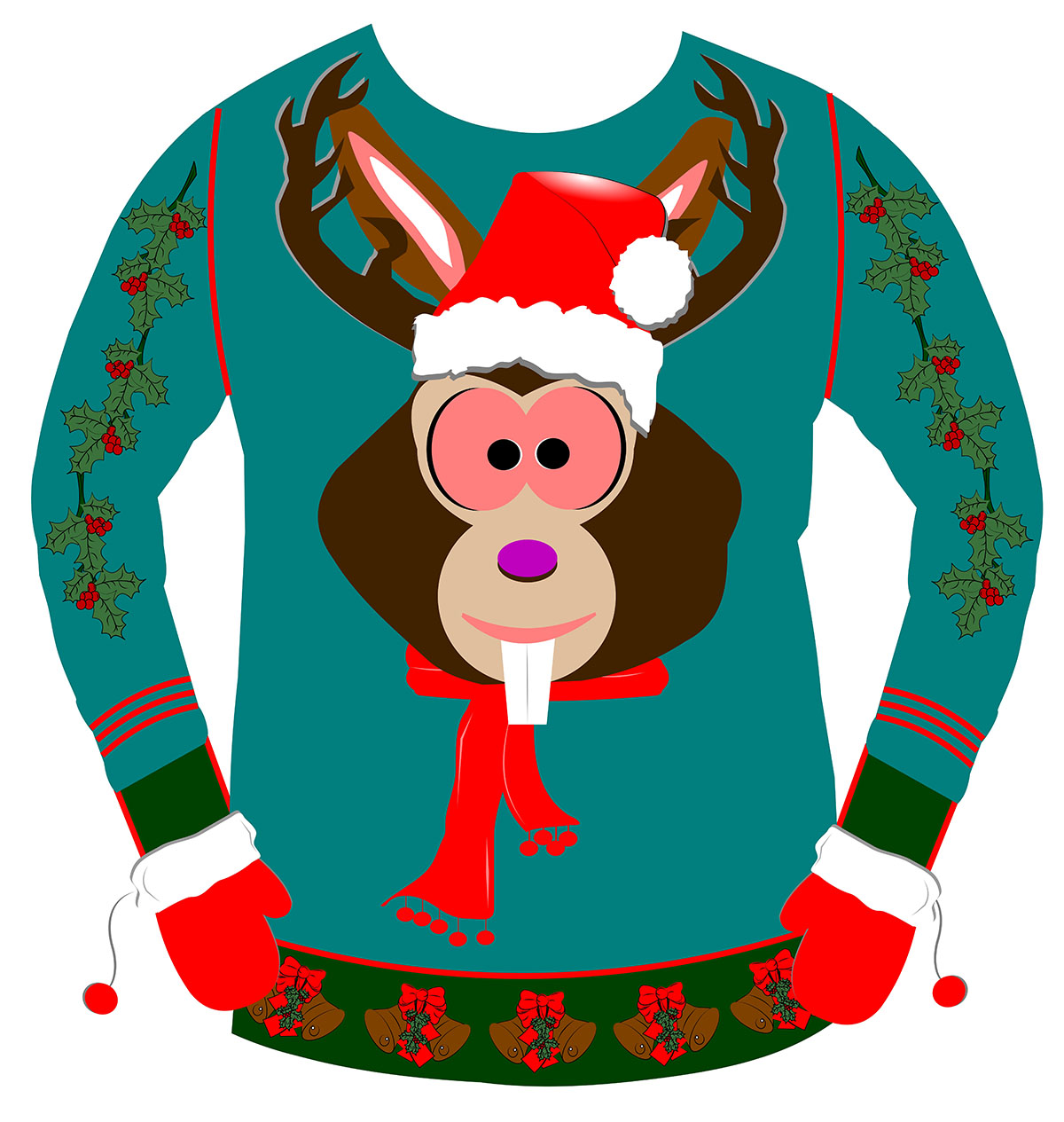 TO REGISTERVisit vailholidays.com or You can fill out this form and email to info@reneventproductions.com8 am Saturday December 16thKids:  				$10/Pre Reg | $15 day ofAdults				$20/ Pre-Reg | $25 day of Family of 4 			$50/Pre-Reg | $60 day of4 Adult Team non family	$70 /Pre –Reg | $ 90 day of All Participants receive a gift. REGISTERING FOR:Individual AdultIndividual Child (14 & Under) FamilyAdult Team REGISTRATION FOR VAIL HOLIDAY SWEATER RUNName: _________________________________ Age: _________ 	 Male_____ Female____Mailing Address: ___________________________________City/State/Zip: _________________________Any Physical conditions or allergies the event staff should know about? Contact Phone_______________ Email_______________ Emergency contact: _________________ Phone: __________________Are you registering as a family/team? ______ TEAM NAME: _______________________   _____Family   ______Adult team________________________________	__________    ____Male  ____Female   _______________________________________________   	________Name (PRINT)		AGE	                                          SIGNATURE OF PARTICIPANT/GUARDIAN	DATE________________________________	__________    ____Male  ____Female   _______________________________________________   	_________Name (PRINT)		AGE	                                          SIGNATURE OF PARTICIPANT/GUARDIAN	DATE________________________________	__________    ____Male  ____Female   _______________________________________________   	_________Name (PRINT)		AGE	                                          SIGNATURE OF PARTICIPANT/GUARDIAN	DATE________________________________	__________    ____Male  ____Female   _______________________________________________   	_________Name (PRINT)		AGE	                                          SIGNATURE OF PARTICIPANT/GUARDIAN	DATEPayment: Amount Received $__________   _____ Cash  ______ Ck_______ CC________Cardholder ______________________________Exp: ________________CSV_________ Zip ___________Release of Liability In consideration of being permitted to take par in the activity set forth herein, I expressly agree as follows: I herby acknowledge the activity set forth herein contains dangers and risks and may result in injury to the participant. I hereby assume all risks of personal injury or death and property damage from any cause whatsoever arising while my child or I are participating gin such activity. I or my child am in good health and physically able to participate in said activity. I agree to waive and release the Town of Vail, Ren Event Productions and the Vail Recreation District and their officers, employees, agents, servants and all representatives and sponsors from any injury I or my child may sustain or any damage that may be caused to me or child’s property in connection with said activities. Including injuries sustained or property damage caused by the use of equipment I may rent from the town of Vail and or the Vail recreation District. I also authorize and consent to any emergency x-ray examination, medical diagnosis or treatment and hospital care to be rendered to me or my child under the general or special supervision and on the advice of any physician licensed to practice in the State of Colorado. Participants may be photographed and such photographs may be used to publicize programs and events. Participant Signature: ______________________________________________________________  Date: ___________________________